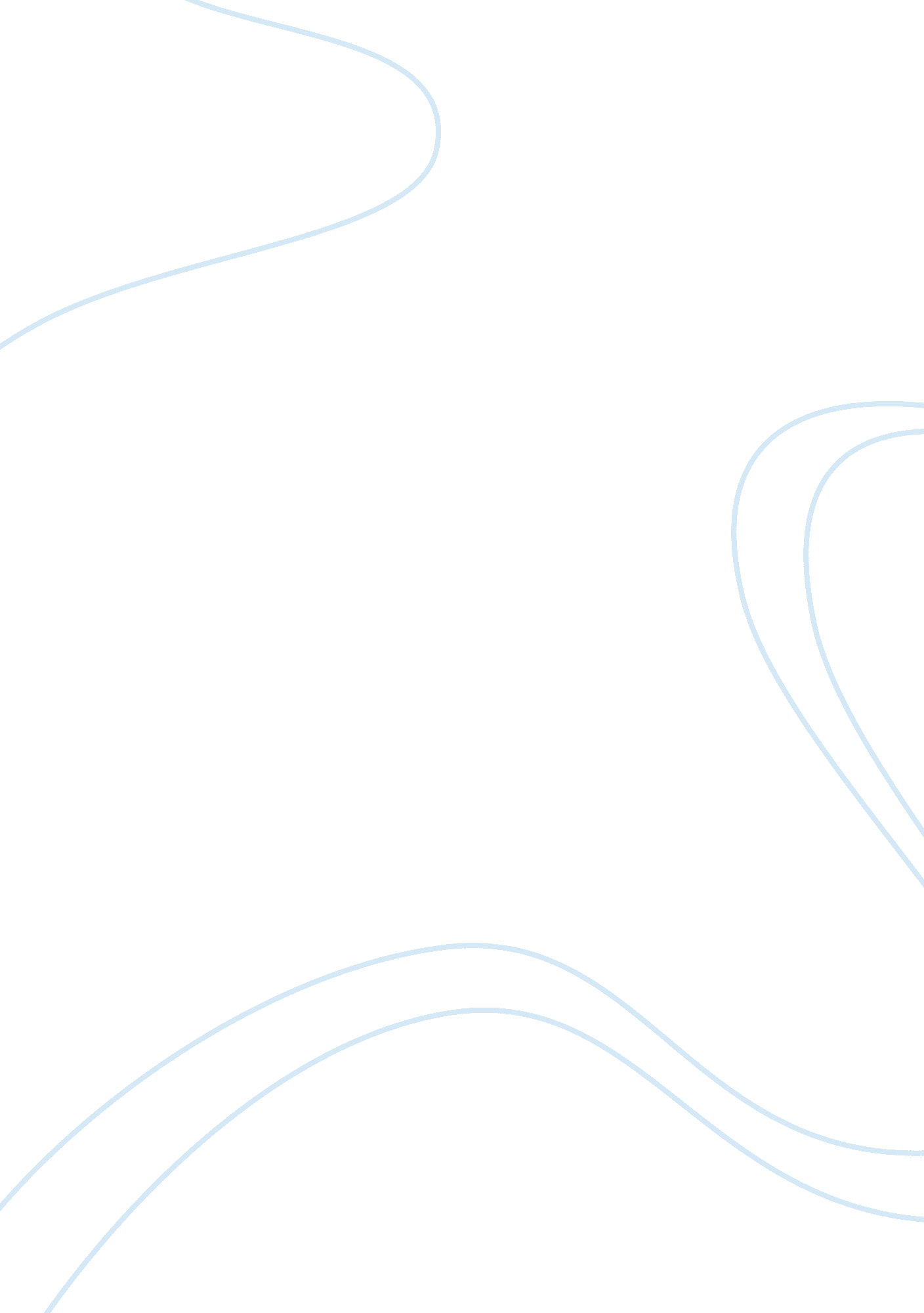 Business ethics essay examplesProfession, Student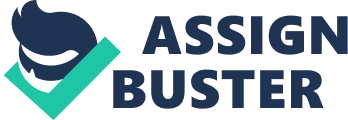 1. I believe it is the combination of different approaches that makes learning successful. Enquiry based learning (EBL) definitely benefits students by offering a more active approach to education and providing learners with the opportunity to develop analytical skills in addition to the factual knowledge. However, EBL is most effective if students already have the basic understanding of the subject matter. In order to get to this level, seminar based learning could be more appropriate, as it allows students to understand and learn the fundamental concepts in the fastest way. 
2. The key dilemmas faced by people usually do not arise in the business as usual context. Thus, it is only when people are taken out of their comfort zones they have to make choices, which can be questionable in terms of ethics and morale. That is why it is important to understand ethics and morals through a beyond business as usual approach, as it prepares individuals for the unpredictability of the real-life situations and teaches them to explore their understanding of ethics in the most challenging situations. 
3. In my opinion, it is important to exercise own values and moral principles within an organization, however, it is also crucial to consider organizational values and vision. Thus, strict adherence to own beliefs may be not only a sign of strong values, but also an indicator of inflexibility and a lack of critical thinking. People, who are not willing to question own values and do not try to adjust to the others, are likely to face numerous problems in building relationships with colleagues within the organization. On the other hand, constantly changing morale principles depending on the organizational context could result in a complete dissolution of own values and make a person prone to making poor decisions. Therefore, one should always strive to achieve a balance between own and organizational values and to incorporate the best of the two value systems into own understanding of ethics. 